Základní škola a Mateřská škola Brumovice, okres Břeclav, příspěvková organizaceJídelní lístek		Týden	 od:  12.6.2017	do: 16.6.201712. 6. 2017	13. 6. 2017 14. 6. 2017 15. 6. 2017 16. 6. 2017Jídlo je určené k okamžité spotřebě.Pitný režim je zajištěný celý den! Denně je k obědu možnost výběru šťávy, vody nebo mléka.Zodpovídá: vedoucí ŠJ Veronika VeseláVaří: Milena Sedláčková, Vendula Winklerová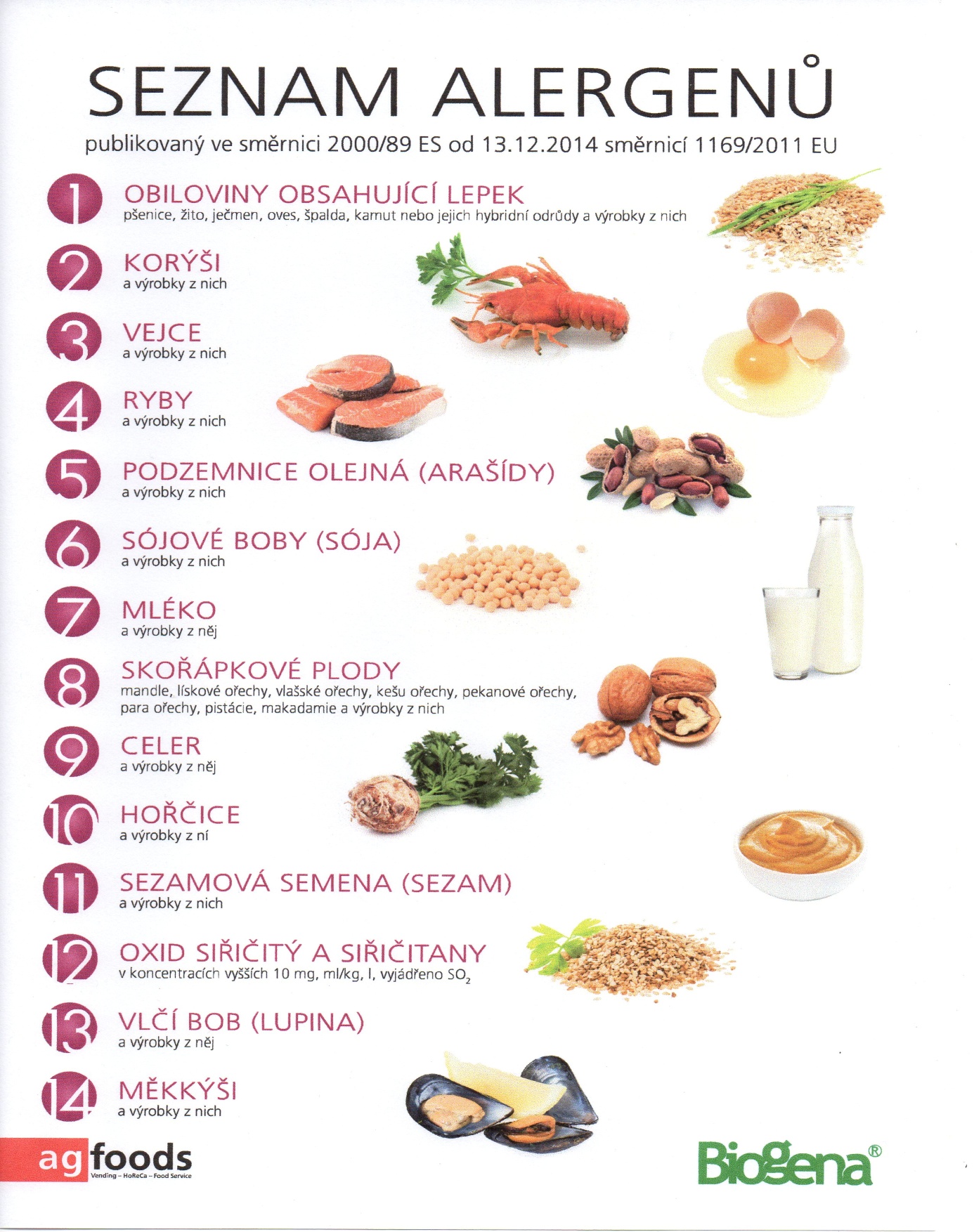 OBILOVINY  OBSAHUJÍCÍ  LEPEK:          1	a)     pšenice					b)     žito					c)     oves					d)     špalda  					e)     kamut Pondělí1a,3,71a,3,7PřesnídávkaPřesnídávkajogurt, piškoty, ovoce, šťávajogurt, piškoty, ovoce, šťáva1ac,4,7,91ac,4,7,9PolévkaPolévkarybí s opečeným rohlíkemrybí s opečeným rohlíkem1a,3,71a,3,7ObědObědsýrový špíz v těstíčku, bramborová kaše, červená řepa, šťávasýrový špíz v těstíčku, bramborová kaše, červená řepa, šťáva1ab,71ab,7SvačinaSvačinachléb žitnopšen. s česnekovo-sýrovou pomazánkou, zelenina, šťávachléb žitnopšen. s česnekovo-sýrovou pomazánkou, zelenina, šťávaÚterý1ac,7Přesnídávkasýrová bulka, ovoce, ochucené mléko1e,9Polévkabramborová1a,3,7Obědsekaná, rajská omáčka, těstoviny, voda1ab,7Svačinachléb žitnopšen. s květákovou pomazánkou, zelenina, šťávaStředaPřesnídávkaPřesnídávkaMŠ celodenní balíčekMŠ celodenní balíčekPolévkaPolévkaObědObědSvačinaSvačinaČtvrtek1b,4,6,7,10,11,131b,4,6,7,10,11,13PřesnídávkaPřesnídávkacelozrnný chléb s pomazánkou z tresčích jater, zelenina, šťávacelozrnný chléb s pomazánkou z tresčích jater, zelenina, šťáva1a,3,91a,3,9PolévkaPolévkačočková s nokyčočková s noky1a,3,71a,3,7ObědObědbuchtičky s krémem, mléčný nápoj, ZŠ jablkobuchtičky s krémem, mléčný nápoj, ZŠ jablko1ab,71ab,7SvačinaSvačinachléb žitnopšen. s luštěninovou pomazánkou, ovoce, šťávachléb žitnopšen. s luštěninovou pomazánkou, ovoce, šťávaPátek1a,3,7Přesnídávkavánočka s máslem, ovoce, kakao1e,9Polévkašpenátová s kuskusem7Obědkráličí maso na zelenině, opékané brambory, ovocný salát, šťáva1ab,7Svačinachléb žitnopšen. se špenátovou pomazánkou, zelenina, šťáva